Please submit the following form if you wish to be a part of our annual conference. The conference is put on by the Teachers of Inclusive Education British Columbia (TIE-BC), a provincial specialist association of the BCTF. It is our goal to provide quality professional development to teachers, EAs, administrators and anyone else with a passion for inclusive education.Deadline for submissions is August 30th, 2019.Thank you for showing an interest in being a part of Crosscurrents 2020!Laurie Robinson, TIE-BC Speakers Coordinatortiebcspeakers@gmail.com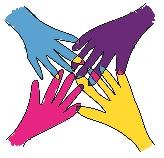 Call for Speakers for Crosscurrents 2020February 20th and 21stAt the Sheraton Vancouver Airport HotelName: Name: Organization: Organization: Background & Experience: Background & Experience: Name of Session: Name of Session: Description of Session: Description of Session: Available: Feb 20th & 21st       Feb 20th only      Feb 21st only